                         Лист информирования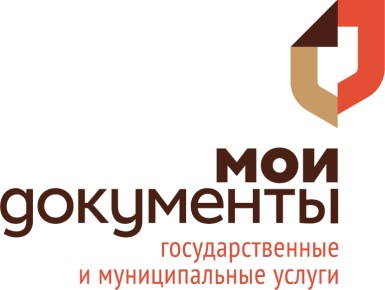 Необходимые документы:1. Заявление о получении охотничьего билета единого федерального образца либо заявление об аннулировании охотничьего билета единого федерального образца2. Основной документ, удостоверяющий личность гражданина Российской Федерации (паспорт гражданина РФ).3. Фотография в черно-белом или цветном исполнении на белом фоне размером 30 x 40 мм с четким изображением лица строго в анфас без головного убора.Перечень документов, копируемых бесплатно при приеме документов по государственным и муниципальным услугам(в соответствии с пунктом 2 Постановления Правительства РФ от 22 декабря 2012 г. № 1376) 
Документы, удостоверяющие личность гражданина Российской Федерации, в том числе военнослужащих, а также документы, удостоверяющие личность иностранного гражданина, лица без гражданства, включая вид на жительство и удостоверение беженца.Документы воинского учета.Свидетельства о государственной регистрации актов гражданского состояния, выданные компетентными органами иностранного государства, и их нотариально удостоверенный перевод на русский язык.Свидетельства об усыновлении, выданные органами записи актов гражданского состояния или консульскими учреждениями Российской ФедерацииДокументы на транспортное средство и его составные части, в том числе документы, необходимые для осуществления государственной регистрации транспортных средств.Документы об образовании и (или) о квалификации, об ученых степенях и ученых званиях и документы, связанные с прохождением обучения, выданные на территории иностранного государства, и их нотариально удостоверенный перевод на русский язык.Документы об образовании и (или) о квалификации, об ученых степенях и ученых званиях, выдаваемые военными профессиональными образовательными организациями и военными образовательными организациями высшего образования, а также выданные в 1992 - 1995 годах организациями, осуществляющими образовательную деятельность на территории Российской Федерации.Документы о государственных и ведомственных наградах, государственных премиях и знаках отличия.В случае, если специалист МФЦ отказал Вам в бесплатном копировании или запросил копию данных документов при оформлении услуги, сообщите о данном факте по номеругорячей линии Уполномоченного МФЦ 8 863 210 40 73$$$НашаОрганизацияПолное$$$Услуга:Орган, предоставляющий услугу:Выдача и аннулирование охотничьего билета единого федерального образцаМинистерство природных ресурсов и экологии Ростовской области$$$НашаОрганизацияПолное$$$До момента подачи заявления заявитель должен ознакомиться с требованиями охотничьего минимума, о чем указать в заявлении.Заявителями на предоставление государственной услуги являются:на выдачу охотничьего билета - физические лица, обладающие гражданской дееспособностью в соответствии с гражданским законодательством, не имеющие непогашенной или неснятой судимости за совершение умышленного преступления и ознакомившиеся с требованиями охотничьего минимума. На аннулирование охотничьего билета - физические лица, имеющие охотничий билет единого федерального образца, выданный уполномоченным органом исполнительной власти Ростовской области после 1 июля 2011 года.До момента подачи заявления заявитель должен ознакомиться с требованиями охотничьего минимума, о чем указать в заявлении.Заявителями на предоставление государственной услуги являются:на выдачу охотничьего билета - физические лица, обладающие гражданской дееспособностью в соответствии с гражданским законодательством, не имеющие непогашенной или неснятой судимости за совершение умышленного преступления и ознакомившиеся с требованиями охотничьего минимума. На аннулирование охотничьего билета - физические лица, имеющие охотничий билет единого федерального образца, выданный уполномоченным органом исполнительной власти Ростовской области после 1 июля 2011 года.До момента подачи заявления заявитель должен ознакомиться с требованиями охотничьего минимума, о чем указать в заявлении.Заявителями на предоставление государственной услуги являются:на выдачу охотничьего билета - физические лица, обладающие гражданской дееспособностью в соответствии с гражданским законодательством, не имеющие непогашенной или неснятой судимости за совершение умышленного преступления и ознакомившиеся с требованиями охотничьего минимума. На аннулирование охотничьего билета - физические лица, имеющие охотничий билет единого федерального образца, выданный уполномоченным органом исполнительной власти Ростовской области после 1 июля 2011 года.$$$НашаОрганизацияПолное$$$$$$НашаОрганизацияПолное$$$Максимальный срок оказания услугиРазмер гос. Пошлины5 рабочих дней – выдача охотничьего билета единого федерального образца3 рабочих дня- аннулирование охотничьего билета единого федерального образцаПлата за предоставление государственной услуги не взимается$$$НашаОрганизацияПолное$$$Контактный телефон$$$ТелМФЦ$$$